Healthy by Design New Year’s Masterclass 2017 3 Lessons for Unprecedented Health Breakthroughs in 2017Fill in the BlanksLesson 1- Understand the Process of Success  Success come from moving past the ____________ _________________; going from ________________ to _________________.James 1:22 & 2:26Key Take Awaysa.b.c.Lesson 2- Have a vision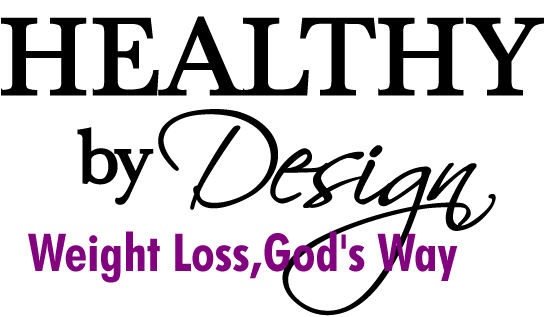 Good health is your ____________, not your __________. Genesis 1:27Key Take Awaysa.b.c.Lesson 3- Get to the root Until you understand _________ you do what you do, you will _______ _________ ____________ it. Information + ________________ = ____________________ Romans 8:5 & 12:2Key Take Awaysa.b.c.